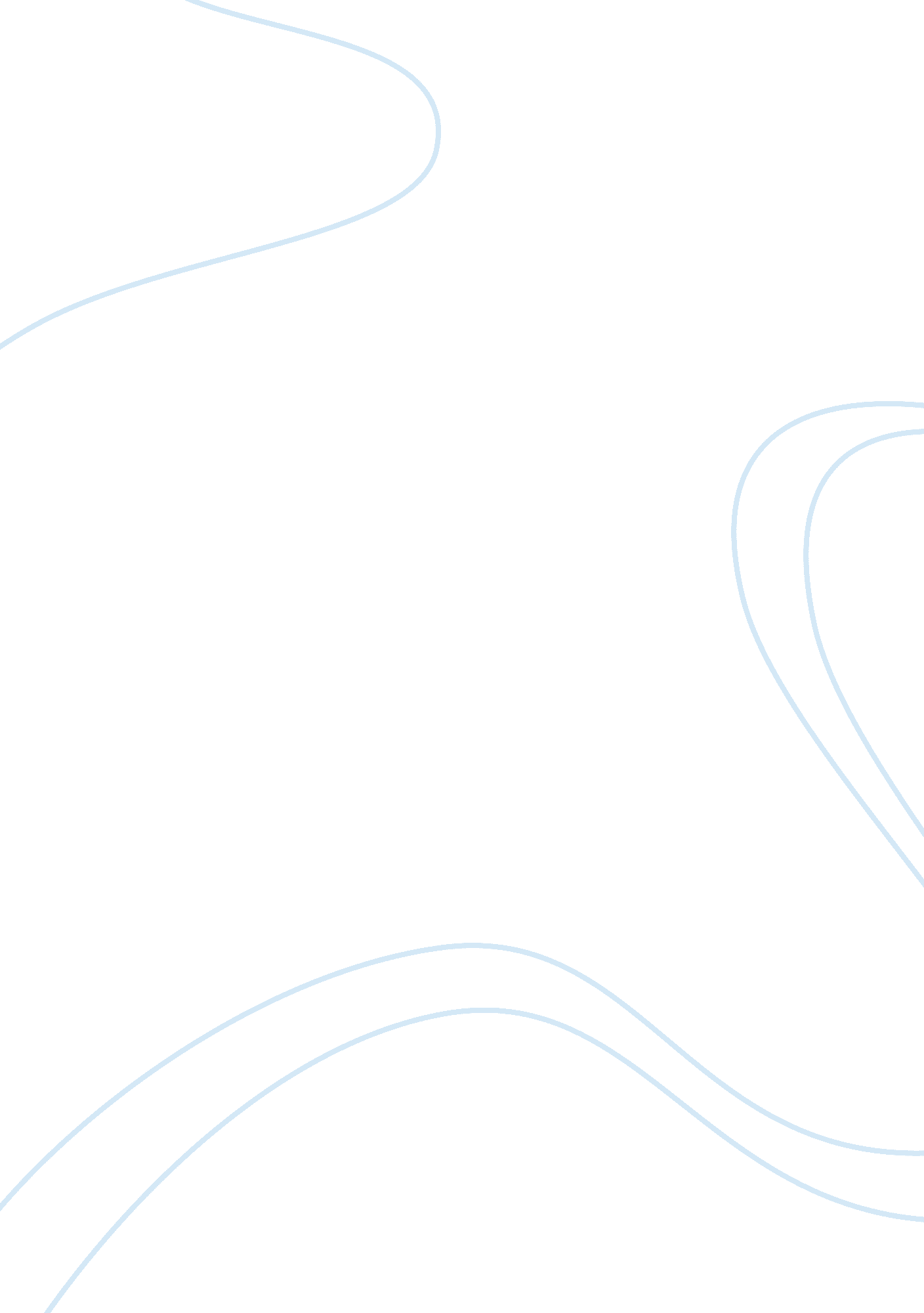 Final business reportBusiness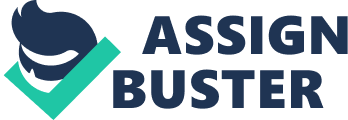 Financeis an area of expertise that's focus is on interpreting financial information of both companies and individuals. This information is then analyzed applying specific knowledge so to make important decisions to get the most benefit from investments. Individuals in finance make these recommendations for companies to help them in making important decisions which may include, investing, loans, and company improvement. There are different areas in finance: commercial banking, corporate finance, financial planning, investment banking andmoneymanagement. (AM I missing anything?!?!) From all these areas, financial planning seems to be the most interesting. AGF Canada. This company is a well established Canadian company that has a core value that is very important. Their vision is to be able to " pool the funds of Canadian investors to allow them greater access [to international markets]". This was achieved many times in the companies 44 year history. They were the first to give Canadians the opportunity to invest their money in the United States through the New York Stock Exchange. By making these various international trades, AGF made a name for themselves as top notch financial investors and planners. This name is still very well known today in the financial world and because of theirhard workto keep their name in good standing, AGF does what it has to in order to satisfy its clientele. By remaining true to its Canadian roots, AGF has helped build great wealth for Canadians and gain the trust of these investors. For this reason, a company that was developed in Canada and is still a very important part of the financial community of Canada would be a major consideration when looking for a place of employment in this field. AIC Canada: A young company in Canada that deals with mutual funds and financial planning of clients assets. This company started in 1985, and is presently among the best mutual fund companies of Canada. It has earned many awards for customer service, and many of its mutual funds are well known among investors for their growth. Many benefits that are given to employees include competitive salaries, investment benefits and insurance coverage. Employees are able to think freely for themselves and solve their own problems, with minimal input from management. This is good since employees are able to grow intellectually and gain more hands on experience. This company is geared to making their employees feel recognized. Many awards are given out for different traits that AIC feels are important to their survival and success. This company is both financial successful and takes good care of its employees. They have 2 characteristics that are important for many individuals who are looking for employment in this field. AIC will probably be considered by many when it comes to applying for a job. Kilimanjaro Group: This is a group of brothers who started a financial investment and planning office 25 years ago. They first started to help people invest their money more efficiently in various ventures. They would help people make wiser decisions of where to put their money. Now, they have their own ventures that can be invested into. The group has a team of employees that are responsible for finding new opportunities for investment (i. e. stocks, mutual funds, franchises) and make decisions and long term calculations of expected growth. In some cases, the group actually purchases the venture, sets it up, runs it for a period of time and then sells it. They finance these ventures by investments from individuals and some of their own. If a certain venture is not worth going into, Kilimanjaro Group will not pursue it, however if it is a good one, they will advise their clients of this. One advantage for the client is that if they invest in a franchise for example, if the business fails, they are not the only ones who lose. Kilimanjaro Group also invests in the venture, meaning that they all have a limited liability and only lose what they put in. finding new and profitable investment takes experience and dedication by employees. They have to assess many independent factors that might make a business fail before making an educated assumption. If an individual enjoys challenges and a good payoff if a venture is extremely profitable, and making contacts with potential investors, this is a very good company to look into. Job Criteria: A financial planner's most important attribute has to be their people skills. Since working with individuals is the bulk of their job, begin able to communicate well with customers and coworkers are a must. Also, having a good understanding of the business world, and having the Certified Financial Planner (CFP) certificate helps to build a bond of trust with clientele. A good understanding of accounting principals will also help facilitate the job of a financial planner. Keeping close ties with fellow employees, management and clients calls for good organizational skills. This must be done so to avoid any mishaps due to being disorganized. In-house Training Program: At Kilimanjaro Group, candidates who are hired are not necessarily put through an in-house training program thatteacherthem new things except for taking a Canadian Securities Course and the Conduct and Practices Handbook Course which is offered by Canadian Securities Institute. These courses are taken so that individuals are licensed to sell securities. They are hired upon a basis of prerequisites. Usually, a candidate has to have a master's in Business Administration or a professional degree in accounting. The Group just teaches employees how to do paperwork and conduct some meetings as per their own specific guidelines. Entry Level Salary: The entry level salary for an individual entering the job market with a bachelor's degree is $34, 700 Canadian. The more a person gains experience and knowledge in the field, the more they will get paid. Professional Association: One association here in Montrial is the " Montreal Society of Financial Analysts". This association's main goal is to " provide members with a forum to exchange ideas and to obtain valuable and timely information". They also are in business to help maintain a level of quality and rules for financial analysts and their practices. This association also helps students prepare for their CFA exam. Another is the Association for Investment Management and Research. AIMR's main goal is to " serve its members and investors as a global leader in educating and examining investment managers and analysts and sustaining high standards of professional conduct". They do this by setting standards of practice, ethics and professional conduct. This internationally recognized association's rules are followed by many. The International Federation of Technical Analysts (IFTA) is a group of analysts from over the world. Their goal is to " encouraging the use of technical analysis, fostering growth andprofessionalismof its members and enhancing the exchange of information about technical analysis in the international investment community". This is an association that shares information freely between members so to better the quality of the work done by each. Another association is the Association for Financial Professionals (AFPonline. org). Their goal is to provide information to the financial sector so to increase their knowledge about different topics. They believe that by working together with the over 14, 000 members, they will be able to better growth of each individual and as a professional community as a whole. 